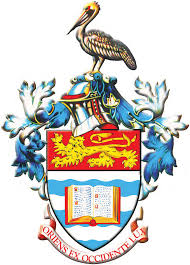 STUDENT 							DATE ACADEMIC ADVISING FORM ACADEMIC ADVISING FORM ACADEMIC ADVISING FORM ACADEMIC ADVISING FORM B.Sc. INTERNATIONAL RELATIONS (SPECIAL) B.Sc. INTERNATIONAL RELATIONS (SPECIAL) B.Sc. INTERNATIONAL RELATIONS (SPECIAL) B.Sc. INTERNATIONAL RELATIONS (SPECIAL)Student Name:Surname:  Surname:  First Name:Status Full-Time
 Part-time  Full-Time
 Part-time Student ID:YEAR ONE COURSESYEAR ONE COURSESYEAR ONE COURSESYEAR ONE COURSESSEMESTER ISEMESTER ISEMESTER ISEMESTER ICourse code                          Name of course                                             Name of course                                             GOVT 1000Introduction to Politics IIntroduction to Politics IECON 1001Introduction to MicroeconomicsIntroduction to MicroeconomicsSOCI 1005Introductory Statistics for the Behavioural Sciences
(also offered in Semester II)Introductory Statistics for the Behavioural Sciences
(also offered in Semester II)FOUN 1001FOUN 1006English for Academic Purposes ORAcademic English for Research Purposes 
All students are required to undertake an Academic Literacy Course in their first year. REFER: Reg. 1.2, page 18English for Academic Purposes ORAcademic English for Research Purposes 
All students are required to undertake an Academic Literacy Course in their first year. REFER: Reg. 1.2, page 18☐PLUS: One (1) 
FSS electiveSEMESTER IISEMESTER IISEMESTER IISEMESTER IICourse code                          Name of course                                             Name of course                                             GOVT 1001Introduction to Political PhilosophyIntroduction to Political PhilosophyECON 1002Introduction to MacroeconomicsIntroduction to MacroeconomicsFOUN 1210Science, Medicine and Technology in SocietyScience, Medicine and Technology in SocietyFOUN 1101Caribbean Civilization
Caribbean Civilization
PLUS: One (1)
FSS elective